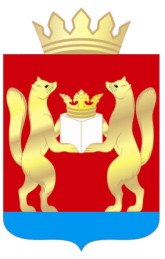 АДМИНИСТРАЦИЯ  ТАСЕЕВСКОГО  РАЙОНАП О С Т А Н О В Л Е Н И ЕО внесении изменений в постановление администрации Тасеевского района от 13.12.2016 № 693 «Об утверждении муниципальной программы «Развитие малого и среднего предпринимательства на территории Тасеевского района»В соответствии с постановлением Правительства Красноярского края от 30.10.2017 № 637-п «О распределении субсидий бюджетам муниципальных образований Красноярского края для реализации мероприятий, предусмотренных муниципальными программами развития субъектов малого и среднего предпринимательства», постановлением администрации Тасеевского района от  09.11.2016 № 611 «Об утверждении Порядка принятия решений о разработке, формировании и реализации муниципальных программ Тасеевского района», , руководствуясь ст. 28, 46, 48 Устава Тасеевского района, ПОСТАНОВЛЯЮ:1.Внести следующие изменения в постановление администрации Тасеевского района от 13.12.2016 № 693 «Об утверждении муниципальной программы «Развитие малого и среднего предпринимательства на территории Тасеевского района» следующие изменения:в Паспорте муниципальной программы «Развитие малого и среднего предпринимательства на территории Тасеевского района»:- в строке «Информация по ресурсному обеспечению программы, в том числе в разбивке по всем источникам финансирования по годам реализации программы»:в графе 2:цифры «14499,5» заменить цифрами «15499,5»;цифры «5276,5» заменить цифрами «6276,5»;слова  по строке краевого бюджета «2017 год - 0» заменить словами «2017 год – 1000,0»,в разделе  «Прогноз конечных результатов реализации программы, характеризующих изменение состояния уровня развития малого и среднего предпринимательства социальной сферы, экономики, степени реализации других общественно-значимых интересов»:в абзаце 2:слова «(ежегодно), 7» заменить словами «за период действия программы - 17»;цифру «10» заменить цифрой «16»;цифру «50» заменить цифрой «140»;цифру «12» заменить словами «до 15,2»;цифру «6» заменить словами «не менее 13,34»;цифру «25» заменить цифрой «57»,приложение № 1 к паспорту муниципальной программы Тасеевского района изложить в редакции согласно приложению № 1 к настоящему постановлению,приложение № 2 к паспорту муниципальной программы Тасеевского района изложить в редакции согласно приложению № 2 к настоящему постановлению,приложение № 3 к паспорту муниципальной программы Тасеевского района изложить в редакции согласно приложению № 3 к настоящему постановлению,2. Контроль за выполнением настоящего постановления возложить на первого заместителя Главы администрации Тасеевского района Северенчука И.И.3. Постановление вступает в силу в день, следующий за днем официального опубликования.Глава Тасеевского района                                                           О.А. НиканоровПриложение № 1 к постановлению администрации Тасеевского района от «22» декабря 2017 года № 1160Приложение № 1 к паспорту муниципальной программы Тасеевского районаПеречень целевых показателей муниципальной программы «Развитие малого и среднего предпринимательства на территории Тасеевского района» с указанием планируемых к достижению значений в результате реализации муниципальной программыПриложение № 2 к постановлению администрации Тасеевского района от «22» декабря 2017 года № 1160Приложение № 2 к паспорту муниципальной программы Тасеевского районаИнформация о ресурсном обеспечении муниципальной  программы «Развитие малого и среднего предпринимательства на территории Тасеевского района» за счет средств местного бюджета,в том числе средств, поступивших из бюджетов других уровней бюджетной системы и внебюджетных фондовПриложение № 3 к паспорту муниципальной программы Тасеевского районаИНФОРМАЦИЯоб источниках финансирования подпрограмм, отдельных мероприятий муниципальной программы «Развитие малого и среднего предпринимательства на территории Тасеевского района» (средства местного бюджета, в том числе средства, поступившие из бюджетов других уровней бюджетной системы, внебюджетных фондов)22.12.2017с. Тасеево№ 1160N п/пЦели, целевые показатели муниципальной программыЕдиница измеренияГод, предшествующий реализации муниципальной программы2016Годы реализации муниципальной программыГоды реализации муниципальной программыГоды реализации муниципальной программыГоды реализации муниципальной программыГоды реализации муниципальной программыГоды реализации муниципальной программыN п/пЦели, целевые показатели муниципальной программыЕдиница измеренияГод, предшествующий реализации муниципальной программы2016 2017201820192019годы до конца реализации муниципальной программы в пятилетнем интервалегоды до конца реализации муниципальной программы в пятилетнем интервалеN п/пЦели, целевые показатели муниципальной программыЕдиница измеренияГод, предшествующий реализации муниципальной программы2016 20172018201920192025203012348910101113Цель: Стимулирование граждан к началу ведения предпринимательской деятельности и дальнейшее ее развитие через финансовую и имущественную поддержку.  Цель: Стимулирование граждан к началу ведения предпринимательской деятельности и дальнейшее ее развитие через финансовую и имущественную поддержку.  Цель: Стимулирование граждан к началу ведения предпринимательской деятельности и дальнейшее ее развитие через финансовую и имущественную поддержку.  Цель: Стимулирование граждан к началу ведения предпринимательской деятельности и дальнейшее ее развитие через финансовую и имущественную поддержку.  Цель: Стимулирование граждан к началу ведения предпринимательской деятельности и дальнейшее ее развитие через финансовую и имущественную поддержку.  Цель: Стимулирование граждан к началу ведения предпринимательской деятельности и дальнейшее ее развитие через финансовую и имущественную поддержку.  Цель: Стимулирование граждан к началу ведения предпринимательской деятельности и дальнейшее ее развитие через финансовую и имущественную поддержку.  Цель: Стимулирование граждан к началу ведения предпринимательской деятельности и дальнейшее ее развитие через финансовую и имущественную поддержку.  Цель: Стимулирование граждан к началу ведения предпринимательской деятельности и дальнейшее ее развитие через финансовую и имущественную поддержку.  1.1Количество созданных рабочих мест (включая вновь зарегистрированных индивидуальных предпринимателей) в секторе малого и среднего предпринимательстваед.84571010151.2Количество субъектов малого и среднего предпринимательства, получивших поддержкуед.65661010101.3Количество сохраненных рабочих мест в секторе малого и среднего предпринимательстваед 1201251301401701702001.4Увеличение средней заработной платы работников на малых и средних предприятиях, зарегистрированных на территории районатыс.руб.12,0513,4514,8915,21818211.5Объем привлеченных внебюджетных инвестиций в секторе малого и среднего предпринимательствамлн.руб.5,253,84891515301.6Количество оказанных консультацийед.15172025252525Статус (муниципальная программа и ее наименование)Наименование  мероприятий программыНаименование главного распорядителя бюджетных средств (далее ГРБС)Код бюджетной классификации Код бюджетной классификации Код бюджетной классификации Код бюджетной классификации Очередной финансовый годпервый год планового периодавторой год плано-вого периодаИтого на периодСтатус (муниципальная программа и ее наименование)Наименование  мероприятий программыНаименование главного распорядителя бюджетных средств (далее ГРБС)ГРБСРзПрЦСР ВР Очередной финансовый годпервый год планового периодавторой год плано-вого периодаИтого на периодСтатус (муниципальная программа и ее наименование)Наименование  мероприятий программыНаименование главного распорядителя бюджетных средств (далее ГРБС)ГРБСРзПрЦСР ВР 201720182019Итого на периодМуниципальная программа «Развитие малого и среднего предпринимательства на территории Тасеевского района»Предоставление субсидий из районного бюджета и софинансирование субсидий из краевого и федерального бюджетов, предоставляемых бюджету района для реализации мер по поддержке предпринимательствавсего расходные обязательства по программеХХХХ110110110110Муниципальная программа «Развитие малого и среднего предпринимательства на территории Тасеевского района»Предоставление субсидий из районного бюджета и софинансирование субсидий из краевого и федерального бюджетов, предоставляемых бюджету района для реализации мер по поддержке предпринимательствав том числе по ГРБС:110110110110Муниципальная программа «Развитие малого и среднего предпринимательства на территории Тасеевского района»Предоставление субсидий из районного бюджета и софинансирование субсидий из краевого и федерального бюджетов, предоставляемых бюджету района для реализации мер по поддержке предпринимательстваМестный бюджет00504121390000460810110110110110Муниципальная программа «Развитие малого и среднего предпринимательства на территории Тасеевского района»Предоставление субсидий из районного бюджета и софинансирование субсидий из краевого и федерального бюджетов, предоставляемых бюджету района для реализации мер по поддержке предпринимательстваКраевой бюджет005041213900760708101000000Муниципальная программа «Развитие малого и среднего предпринимательства на территории Тасеевского района»Предоставление субсидий из районного бюджета и софинансирование субсидий из краевого и федерального бюджетов, предоставляемых бюджету района для реализации мер по поддержке предпринимательстваФедеральный бюджет005041213900506408100000Муниципальная программа «Развитие малого и среднего предпринимательства на территории Тасеевского района»Оказание информационных и консультационных услуг предпринимателям, имущественной поддержкиВсего расходные обязательства по программеХХХХ0000N п/пСтатус (муниципальная  программа Красноярского края, подпрограмма)Наименование муниципальной программы, подпрограммыУровень бюджетной системы/источники финансированияОчередной финансовый год2017Первый год планового периода2018Второй год планового периода 2019Итого на очередной финансовый год и плановый периодN п/пСтатус (муниципальная  программа Красноярского края, подпрограмма)Наименование муниципальной программы, подпрограммыУровень бюджетной системы/источники финансированияпланпланпланИтого на очередной финансовый год и плановый период123456781Муниципальная  программа Тасеевского районаРазвитие малого и среднего предпринимательства на территории Тасеевского районавсего1110,0110,0110,01330,01Муниципальная  программа Тасеевского районаРазвитие малого и среднего предпринимательства на территории Тасеевского районав том числе:1Муниципальная  программа Тасеевского районаРазвитие малого и среднего предпринимательства на территории Тасеевского районафедеральный бюджет00001Муниципальная  программа Тасеевского районаРазвитие малого и среднего предпринимательства на территории Тасеевского районакраевой бюджет1000,0001000,01Муниципальная  программа Тасеевского районаРазвитие малого и среднего предпринимательства на территории Тасеевского районаместный бюджет110,0110,0110,0330,01Муниципальная  программа Тасеевского районаРазвитие малого и среднего предпринимательства на территории Тасеевского районавнебюджетные источники00001.1.Отдельное мероприятие муниципальной программыПредоставление субсидий из районного бюджета и софинансирование субсидий из краевого и федерального бюджетов, предоставляемых бюджету района для реализации мер по поддержке предпринимательствавсего1110,0110,0110,0330,01.1.Отдельное мероприятие муниципальной программыПредоставление субсидий из районного бюджета и софинансирование субсидий из краевого и федерального бюджетов, предоставляемых бюджету района для реализации мер по поддержке предпринимательствав том числе:1.1.Отдельное мероприятие муниципальной программыПредоставление субсидий из районного бюджета и софинансирование субсидий из краевого и федерального бюджетов, предоставляемых бюджету района для реализации мер по поддержке предпринимательствафедеральный бюджет00001.1.Отдельное мероприятие муниципальной программыПредоставление субсидий из районного бюджета и софинансирование субсидий из краевого и федерального бюджетов, предоставляемых бюджету района для реализации мер по поддержке предпринимательствакраевой бюджет1000,0001000,01.1.Отдельное мероприятие муниципальной программыПредоставление субсидий из районного бюджета и софинансирование субсидий из краевого и федерального бюджетов, предоставляемых бюджету района для реализации мер по поддержке предпринимательстваместный бюджет110,0110,0110,0330,01.1.Отдельное мероприятие муниципальной программыПредоставление субсидий из районного бюджета и софинансирование субсидий из краевого и федерального бюджетов, предоставляемых бюджету района для реализации мер по поддержке предпринимательствавнебюджетные источники00001.2.Отдельное мероприятие муниципальной программыОказание информационных и консультационных услуг предпринимателям, имущественной поддержкивсего00001.2.Отдельное мероприятие муниципальной программыОказание информационных и консультационных услуг предпринимателям, имущественной поддержкив том числе:1.2.Отдельное мероприятие муниципальной программыОказание информационных и консультационных услуг предпринимателям, имущественной поддержкифедеральный бюджет00001.2.Отдельное мероприятие муниципальной программыОказание информационных и консультационных услуг предпринимателям, имущественной поддержкикраевой бюджет00001.2.Отдельное мероприятие муниципальной программыОказание информационных и консультационных услуг предпринимателям, имущественной поддержкиместный бюджет00001.2.Отдельное мероприятие муниципальной программыОказание информационных и консультационных услуг предпринимателям, имущественной поддержкивнебюджетные источники0000